MEMORef.: DA-CDCp 007/2019De: 	Dirección AcadémicaCc: 	Servicios Corporativos: Capital HumanoPara:	Consejo Directivo Central provisorioFecha:	27 de febrero de 2019Asunto:	Informe del Proceso de Preinscripciones 2019Se eleva al CDCp un informe elaborado por la Coordinación del Sistema de Gestión Académica, sobre el proceso de inscripciones del presente año lectivo 2019.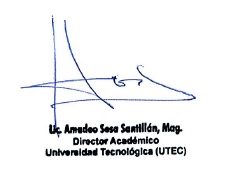 